Stillorgan & Mount Merrion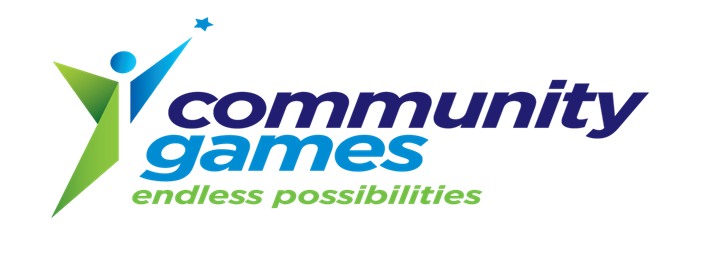 Athletics EveningClonmore Park Tuesday 30th April 5:30pmSprints, Races, Fun EventsVolunteers and participants welcomeTimetable for the Evening5:30 – 5:45 Registration u8 & u10 Boys & Girls5:45 – 6:00 Opening Thank You (with Josepha Madigan)6:30 – 6:45 Registration u12 & U14 races7:15 – 7:30 Medal Ceremony u8 & u108:00 – 8:15 Medal Ceremony u12 & u14Track 16:00 – 6:30 u8 Girls 60m Heaths and Final6:30 – 7:00 U8 Boys 60m Heaths and Final7:00 – 7:30 u12 Girls 100m Heats and Final7:30 – 8:00 U12 Boys 100m Heats and FinalTrack 26:00 – 6:30 u10 Girls 100m Heaths and Final6:30 – 7:00 U10 Boys 100m Heaths and Final7:00 – 7:30 u14 Girls 100m Heats and Final7:30 – 8:00 U14 Boys 100m Heats and FinalRegistration on the evening Only, Participants must live in the designated stillorgan Mount Merrion community area. proof of address and age will be required at regional levelExample:
child born Jan-July 2007 U12yrs / Aug – Dec 2007 U13yrs 
